         Муниципальное дошкольное бюджетное образовательное учреждение                       «Центр развития ребёнка – детский сад № 6»  Конспект организованной образовательной деятельности                                  по развитию речи                                      «Транспорт»для детей логопедической группы                                 (старший возраст)          (образовательная область «Речевое развитие»)Составила:воспитатель первой категории                                                                      МДБОУ – «ЦРР- детский сад № 6»Петутина О. А.                                    Красноармейский район.                                         ст. Полтавская.                                              2015 год.Задачи: - Продолжать знакомить с различными видами транспорта , его назначением.Коррекционно – развивающие задачи:-расширять словарный запас по теме;-закреплять знания о частях транспорта;-совершенствовать умение составлять рассказ по плану.Коррекционно – обучающие задачи:-учит образовывать существительные множественного числа в именительном падеже;-учить образовывать относительные прилагательные;-учить составлять предложения;-учить работать с деформированными предложениями;Коррекционно – воспитательные задачи:-воспитывать умение работать в коллективе;-воспитывать желание побольше узнать о транспорте.Тип занятия: закрепление и систематизация полученных знаний и умений.Методы и приемы: практические, словесные, игровая ситуация, игровые упражнения.Форма организации: подгрупповая.Формы, способы и средства результативности обучения:-устный ответ;-индивидуальный опрос;-устный ответ.Педагогические технологии:- игровые;-здоровьесберегающие.Используемый материал:-картинки с изображением транспорта;-мяч-картинки к играм «Четвёртый лишний»                                 «Сложи картинку»-картинки транспортадля раскрашивания;-цветные карандаши.Содержание совместной организованной деятельности воспитателя и детей.Организация внимания.Воспитатель: Ребята, вы любите путешествовать?  Я предлагаю вам отправиться в путешествие. И куда же вы хотите отправиться? (Ответы детей)Воспитатель: Чтобы быстро туда добраться нам нужен транспорт. Но вот беда весь транспорт поссорился. Что же нам делать? Придётся его помирить. Как же это сделать? Чтобы его помирить нам надо побольше узнать о нем. Давайте поиграем и всё скорей узнаем. Транспорт бывает:Дидактическая игра «Выбери картинку»( дети выбирают картинки )- наземный  ( автобус, поезд, мотоцикл, велосипед…….)- подземный ( метро )- железнодорожный ( поезд, электричка…)- воздушный ( самолёт, вертолёт…)- водный ( лодка, катер, корабль…)- подводный (подводная лодка )Воспитатель: А так жеДидактическая игра «Передай мяч»( воспитатель называет вид транспорта и бросает мяч ребёнку, ребёнок отвечает и возвращает мяч )- грузовой - легковой- строительный- личный- специальныйВоспитатель: А теперь уберите лишнюю картинку.Дидактическая игра «Четвёртый лишний»(дети убирают лишнюю картинку)Воспитатель: Выберите себе транспорт и скажите какой он.Дидактическая игра «Подбери признаки» ( какой? какая? )Дети: моя машина – быстрая, новая, легковая, красивая…           мой автобус-           мой самолёт-           мой велосипед-           мой поезд-Воспитатель: Если вы управляете транспортом то кто же вы?Дидактическая игра «Кто чем управляет?»(дети должны найти пару )Автобусом управляет – водитель.Грузовиком                 - шофёр.Вертолётом                 - вертолётчик.Самолётом                  - лётчик.Кораблём                    - капитан.Мотоциклом               - мотоциклист.Велосипедом              - велосипедист.Ракетой                       - космонавт.Воспитатель: Вы готовы к небольшому космическому путешествию.Динамическая пауза «Ракета»А сейчас мы с вами, дети,           ( Дети маршируют.)Улетаем на ракете.На носки поднимись,                   ( Тянутся, подняв руки над головой,                                                                           сомкнув их)А потом руки вниз.                      (Опускают руки.)Раз, два, три,  потянись.               (Тянутся)Вот летит ракета ввысь!              (Бегут по кругу)Воспитатель: Возвращаемся на землю и вспоминаем, где содержатся различные виды транспорта?Дети: Гараж, автобаза, ангар, депо, таксопарк, троллейбусный парк…Воспитатель: Транспорта там много.Дидактическая игра «Один- много»Автобус – автобусы – автобусов.Грузовик – грузовики – грузовиков.Машина – машины – машин.Самолёт – самолёты – самолётов…Воспитатель: Ребята, в мастерской ремонтировались несколько видов транспорта и их детали перепутались.  Давайте поможем механику починить транспорт, сложить картинки.Дидактическая игра «Собери картинку»(дети из отдельных деталей собирают транспорт)Воспитатель: Мы с вами знаем, что  Фара из стекла – стеклянная Кабина из метала – металлическаяКузов из железа – железныйВоспитатель: Механик просит нас помочь починить колесо.Дыхательная гимнастика «Насос»(Встать прямо, ноги вместе, руки опущены. Вдох затем наклон туловища вперёд, руки опускаем вниз, при этом произносим «с-с-с-с-с», «с-с-с-с-с». Повторить 6-8 раз.Воспитатель: Не мы одни любим путешествия. Послушайте стихотворение и перечислите, какой транспорт упоминается в стихотворении.Упражнение на развитие слухового внимания.              «Ехали медведи»Ехали медведи на велосипеде.А за ними кот задом наперёд.А за ним комарики на воздушном шарике.А за ними раки на хромой собаке.Волки на кобыле. Львы в автомобиле.Зайчики в трамвайчике, жаба на метле…                                           К. Чуковский.Воспитатель: И ещё игра для вас.                                                                              Дидактическая игра «Составь предложение правильно»Машина  ехать   дорога.Самолёт  небо  летит  высоко.Шоссе  автомобиль   мчится.Едет  тропинка   велосипед.Магазин  около   мотоцикл  остановился.Воспитатель; Без топлива транспорт работать не сможет. Выберите , что нужно для работы вашего транспорта.Дидактическая игра «Заправь бензобак»( Перед детьми две картинки с изображением колонки Азс и опоры линии электропередач . Необходимо определить от чего работает их транспорт.)Воспитатель: Мы многое  узнали о транспорте. Давайте представим себя на месте транспорта, расскажем о нём и докажем кто самый главный.( Дети составляют рассказ по плану )- Что это?-Из каких частей состоит?-Чем приводится в движение?-Где движется этот транспорт?- Для чего используется?-Кто управляет этим транспортом?Воспитатель:Ребята, вы составили очень интересные рассказы и помирили его.Мы видим, что весь транспорт важен и нужен. Без него нам никак не обойтись.Воспитатель: Помирили мы транспорт давайте его посчитаем.Пальчиковая гимнастика:                «Есть игрушки у меня»Есть игрушки у меня:               (Хлопают в ладоши и ударяют кулачками                                                       друг о друга попеременно)Паровоз и два коня,                   (Загибают пальчики на обеих руках.)Серебристый самолёт,Три ракеты, вездеход,Самосвал, подъёмный кран-Настоящий великан.Сколько вместе, как узнать?     (Хлопают попеременно в ладоши и ударяютПомогите сосчитать!                   кулачками друг о друга)Воспитатель: Итак, о транспорте узнали мы много. Проверим это отгадав загадки и раскрасив картинки.К лежебоке у реки                                    Без разгона ввысь взлетаю,Притащили две руки;                               Стрекозу напоминаю…По руке к бокам приладил                       Отправляюсь я в полёт,И поплыл по водной глади.                      Кто же это? - ...                           (лодка)                                                        (вертолёт)Железная птица                                         По дороге едет дом,В небе кружится,                                       Окна светлые кругом,По сигналу пилота                                     Носит обувь из резиныНа землю садится                                       И питается бензином.           (самолёт)                                                        (автобус)Я зашел в зелёный дом,                            Если кто-то заболел,Но не долго пробыл в нем.                       Срочно нас зовёт на помощь,Оказался этот дом                                     Набери скорей  ноль-три…Быстро в городе другом!                         И придёт…      (пассажирский поезд)                                        (скорая помощь)(Дети отгадав загадку получают картинку-отгадку и раскрашивают её)Воспитатель: Ну что, пора в путь! Поскакали на лошадке.Артикуляционная гимнастика «Лошадка»Психогимнастика «Мы -  шофёры»        Едем, едем на машине,                   Имитируем движения рулём.        Нажимаем на педаль.                      Ногу согнуть, вытянуть.        Газ включаем, выключаем,            Воображаемый рычаг                                                                  поворачивают рукой к себе, от себя.       Смотрим пристально мы в даль.    Приставить ладонь ко лбу.       «Дворники» счищают капли,          Руки сгибают в локтях перед собой,                                                                   ладони раскрывают, наклоняют руки                                                                   влево, вправо.       Вправо, влево. Чистота!       Волосы ерошит ветер.                      Над головой пошевелить руками.       Мы – шофёры хоть куда!                 Поднять вверх большой палец.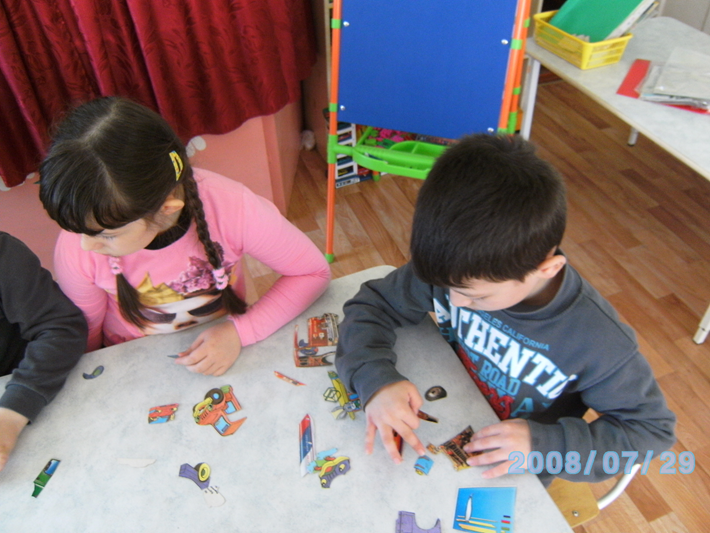 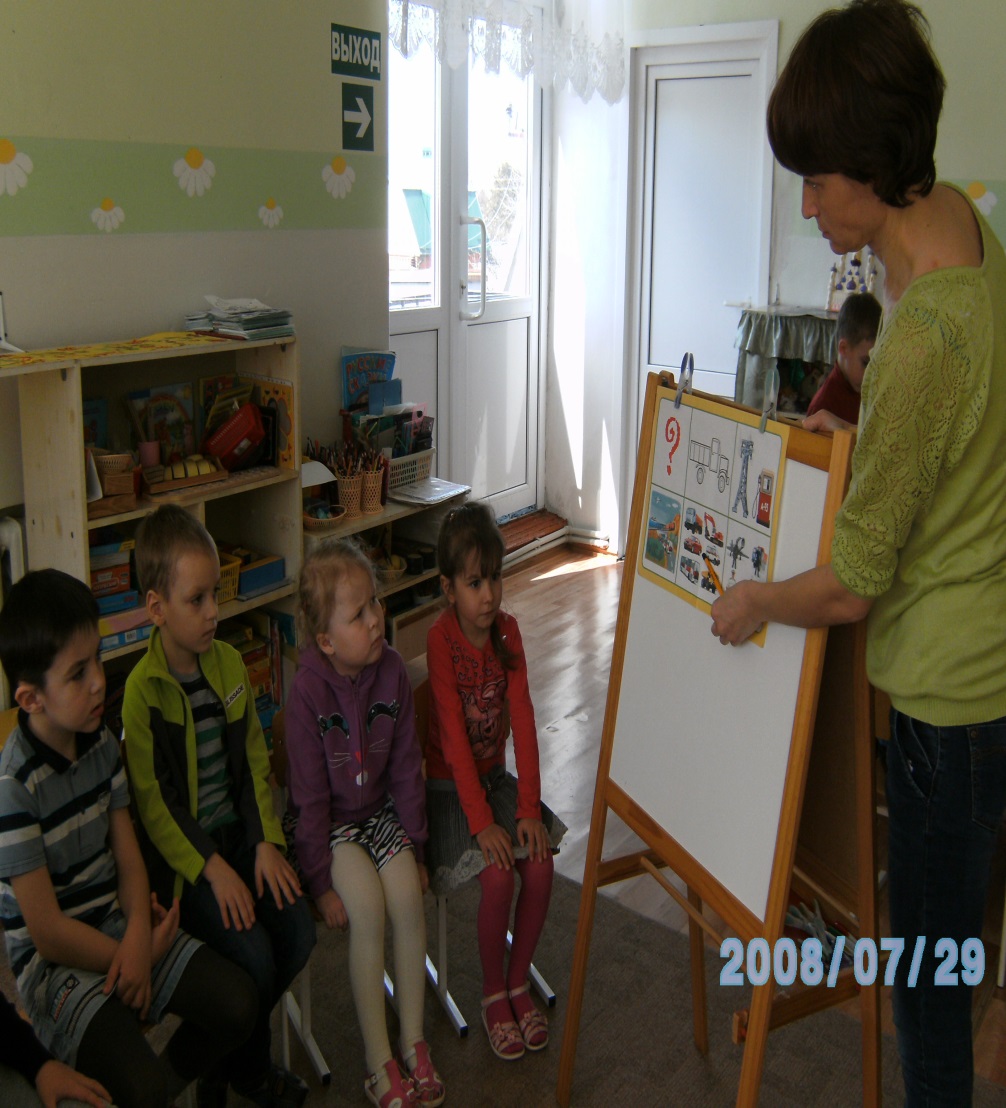 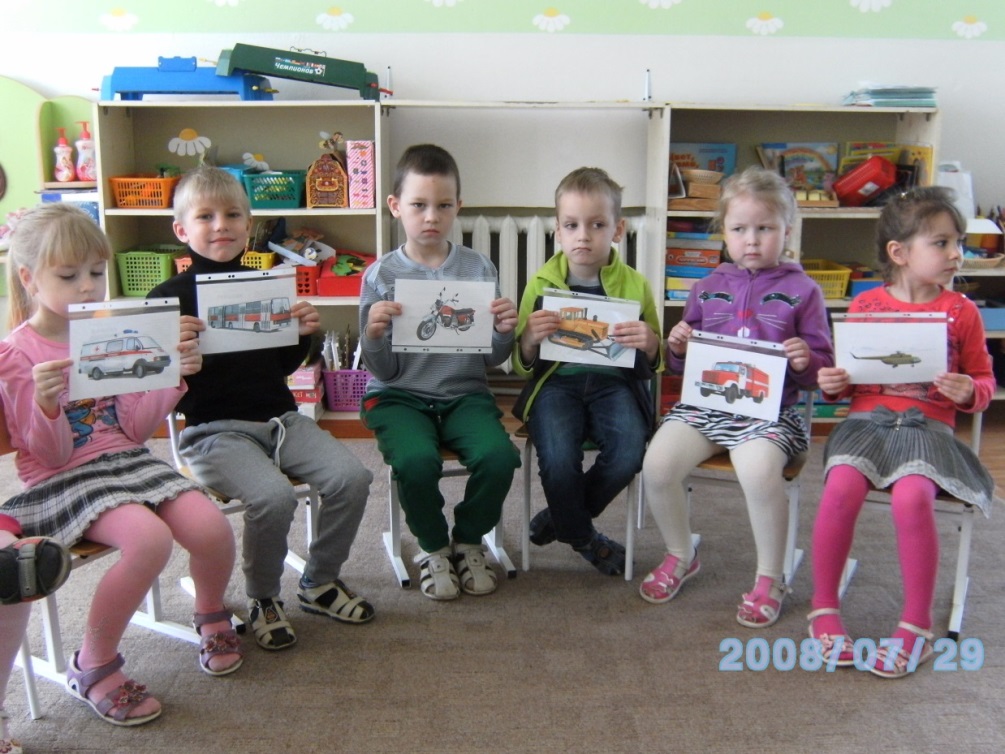 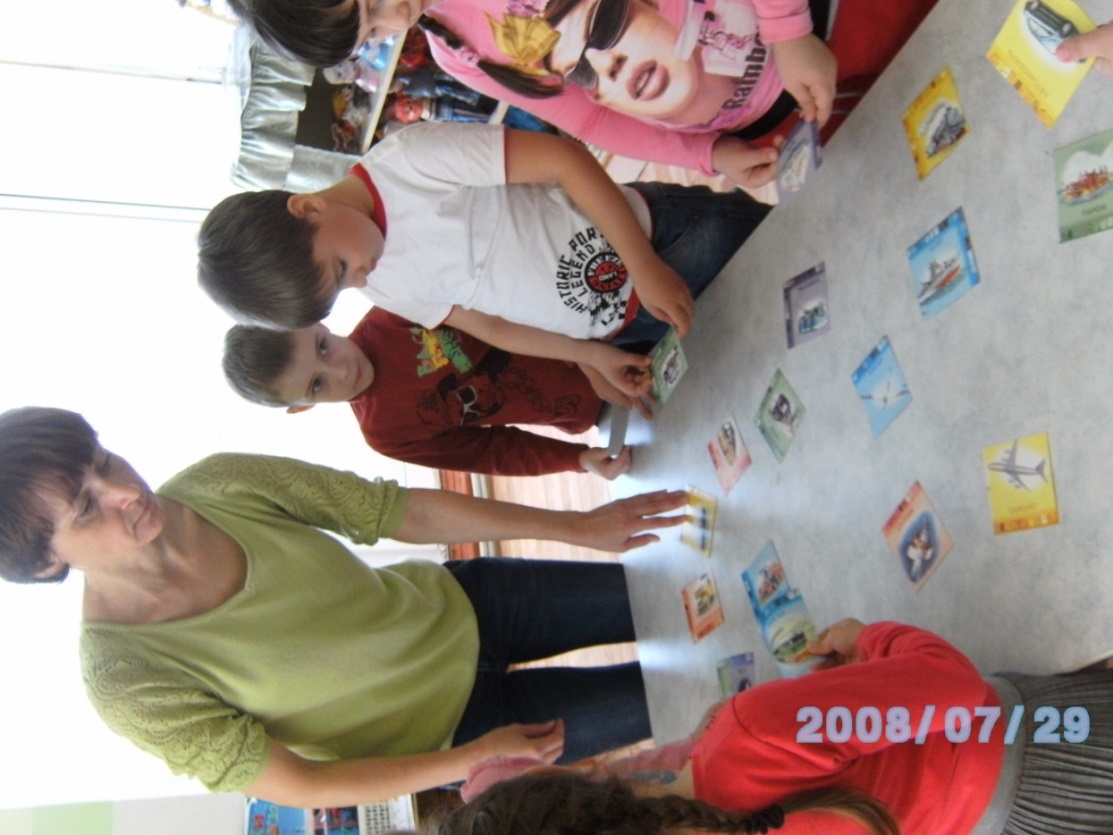 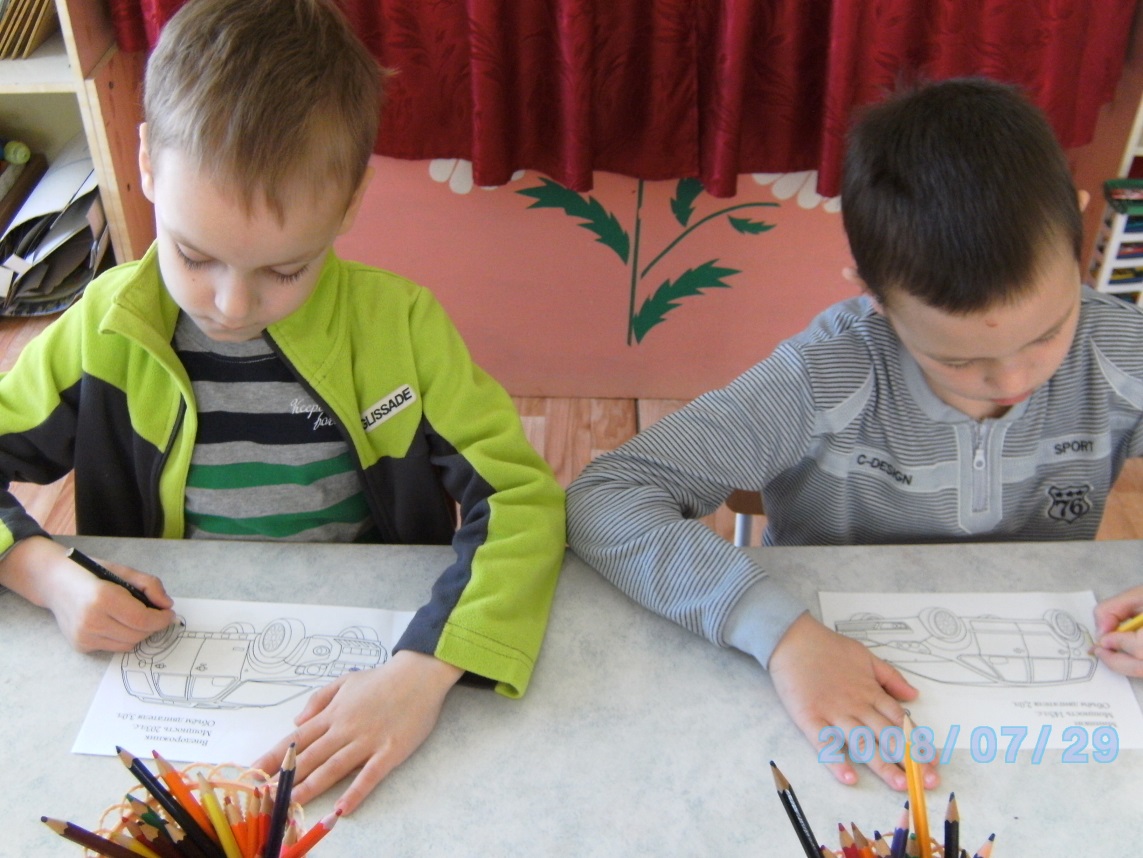 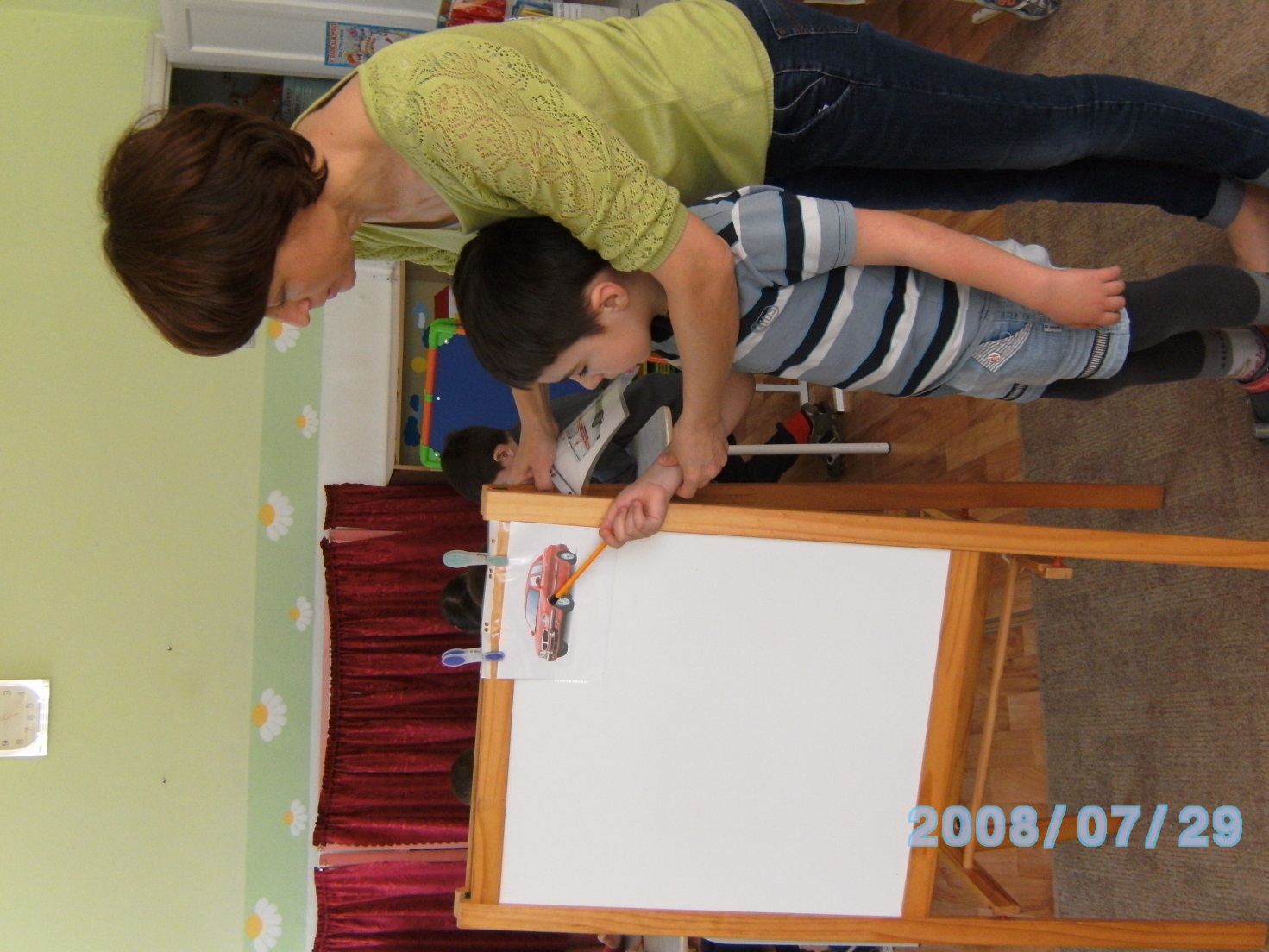 